Series: How to Win at LifeMessage: The Student Win                               May 15, 2016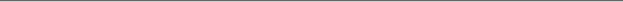 Someone is trying to steal what God meant for us. John 10:10What are some of the pressures teens are facing today?How can we help teens win?Remember what it was like to be a teen. Romans 15:7; Philippians 2:3-5; Proverbs 4:7Know you have something of value to offer. Ephesians 2:10 Volunteer your time or resources. Philippians 2:13; Proverbs 3:5-6Challenge: What can you do to lean into God and live the rich full life he has for us? How are you going to help the current generation to win at life?Life Group StudyFor week of May 15, 2016
Many of our Life Groups use this insert as a discussion guide throughout the week. We encourage you to take that next step in your journey with Jesus and His church by joining one today! www.seekreallife.com/groupsMy ConnectionThis Sunday Amy and Jeff talked with us about the Teen Win. Students need to know they are not alone in what they are going through and could benefit greatly from hearing your story.What was it like for you in middle/high school? What helped you through the most?Do you have difficulty talking with people outside of your generation? If so, why do you think this is? If not, how are you using this gift? Are there tips you can share?Digging InRead 1 Corinthians 9:22-24How could this passage help you consider the value of taking the risk of relating to students and telling them your story? Read Proverbs 20:12How valuable was it to you in your teenage years to be noticed… listened to?  *Tip - Bring this question to the Lord daily this week in prayer and follow the Spirit’s leading: What are some ways I can be a gift to someone by noticing them and listening to what’s on their heart?Read Philippians 2:1-4What benefit is there to our relationships when we make a conscious effort to be humble and think of others as more important than ourselves?How can growing in humility make you a better listener?Teenagers have an ever-growing need to find more than just physical support (i.e. shelter, food, clothes, etc.) but also emotional support as they travel through the Middle and High School years.What do the following passages teach us about the words we use?Proverbs 12:18 -Proverbs 15:4 - Proverbs 16:24 - Proverbs 18:20 - Proverbs 31:26 –Why do you think it’s so easy to be thoughtlessly careless with our words?Read 1 Timothy 4:12 Can you share an example of a humble lesson you’ve learned from the students at Real Life?Why is it so important for us to see the students at Real Life as the church of today and not some distant future?Notes:________________________________________________________________________________________________________________________________________________________________________________________________________________________________________________________________________________________________________________________________________________________________________________________________________________________________________________________________________________________________________________________________________________________________________Praying Together Take some time to pray for Real Life Student Ministries – the students and the leaders God has blessed us with.